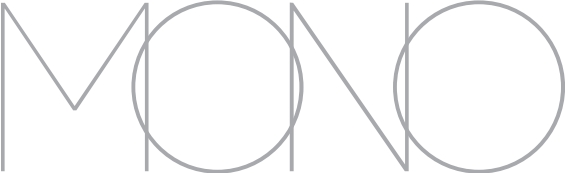 TASTING EXPERIENCE£75pp/£125pp with wine pairingAMOUSE BOUCHE HOMEMADE BREADS AND OIL	VELOUTE’Butternut Squash, French goat cheese, pistachio, nutmegLivio Felluga, Sauvigno Blanc, Colli Orientali DOC, Friuli, Italy VITELLO TONNATOWest Coast smoked sea trout, green apple, tuna mayonnaise, capersDonnafugata, Grillo Sur Sur, Sicily, Italy TAGLIATELLE Wiltshire black autumn truffles, cacio e pepe, goat milk, Pecorino Romano, Sichuan pepperLivio Felluga, Friulano, Colli Orientali DOC, Friuli, Italy BEEFBelted Galloway beef cheek, celeriac, baby carrots, Isle of Mull juniper berries, raspberry marmalade Allegrini, La Grola, ,Veneto,  ItalyTIRAMISU IN TEXTURESChocolate marquis, mascarpone mousse, almond foam, espresso gel, caramel ice cream Moscato Rosa, Franz Haas, Trentino Alto Adige, ItalyVEGETARIAN TASTING EXPERIENCE £75.00 pp/£125pp with wine pairingAMOUSE BOUCHE HOMEMADE BREADS AND OILVELOUTE’Butternut Squash, French goat cheese, pistachio, nutmegLivio Felluga, Sauvigno Blanc, Colli Orientali DOC, Friuli, Italy MILLETCroquette, crème fraiche, red pepper custard, fermented vegetables Franz Haas, Pinot Bianco, Trentino Alto Adige, ItalyTAGLIATELLE Wiltshire black autumn truffles, cacio e pepe, goat milk, Pecorino Romano, Sichuan pepperLivio Felluga, Friulano, Colli Orientali DOC, Friuli, Italy TEXTURES OF WILD PERTHSHIRE MUSHROOMSWild Perthshire Porcini and seasonal mushrooms, potato foam, Talisker 10yr whisky, verbena Donnafugata, Sul Vulcano, Rosso Etna , Nerello Mascalese , Sicily, ItalyTIRAMISU IN TEXTURESChocolate marquis, mascarpone mousse, almond foam, espresso gel, caramel ice cream Moscato Rosa, Franz Haas, Trentino Alto Adige, Italy